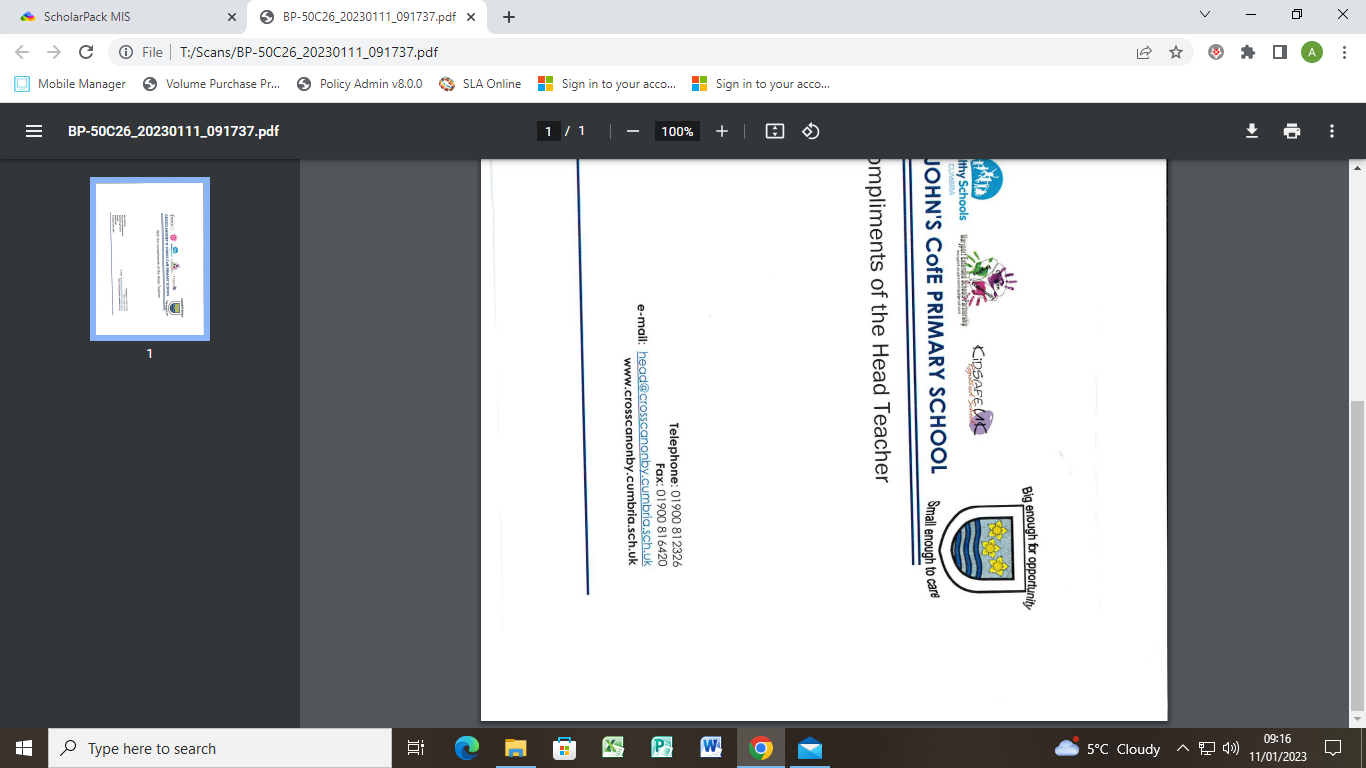 Crosscanonby St John’s C of E Primary SchoolFull time Head Teacher (with a minimum 0.4 teaching commitment- negotiable)Required from: 1st September 2023Group 1 Leadership Range:  L6 – L12 (£50122 -£58105)Age: 3-11 years oldNOR: 55Big enough for opportunity, small enough to careCrosscanonby St John’s Church of England Primary School is situated between the Solway coast and the fells of the Lake District. We are a small, rural, church school serving the local community. Our school offers the successful candidate an exciting opportunity to work in a friendly, supportive environment where children thrive. We benefit from an active and supportive local community, including strong partnerships with the local church. We maximise the use of our extensive school grounds and surroundings, developing learning beyond the classroom. Our recent Ofsted inspection report (November 2022) highlighted numerous strengths, including the following:‘Pupils like coming to this small, friendly village school. They feel safe and happy.’‘Pupils care about each other. Each day they live out the school’s Christian values by being kind and helpful towards each other.’‘Leaders are aspirational for their pupils. Pupils work hard in lessons and enjoy their learning.’Our last SIAMS report (October 2016) stated: ‘Distinctive Christian values permeate relationships across the school community and result in the school being a happy and secure learning environment.’We can offer you:Enthusiastic, happy, motivated and well behaved children who take great pride in their school.A friendly, committed and highly skilled team of teaching and support staff.A welcoming, nurturing, creative, vibrant, and fully inclusive school.An experienced, supportive and engaged governing body.Appropriate professional development to support your needs and the needs of the school.Strong links with the local community, the church and its members.We are looking for:A strong and inspirational leader who can maintain high standards in teaching and learning and build upon strengths of the school. Someone who has a strategic vision to continue to lead the school in its journey. A team player who can promote and maintain effective relationships within the school community.An effective manager who has the drive, knowledge and ambition to raise standards and promote quality in education. A compassionate and approachable person.Someone who is able to sustain positive attitudes in school and enjoy celebrating the children’s learning and wider achievements. Someone who will protect and develop the distinctive Christian character of our school.Our children would like a Headteacher who:“Is kind and helpful.”“Likes to spend time with us.”“Listens to us.”“Treats everyone fairly and equally.” Visits to the school are welcome by prior appointment. Please contact the School Administrator, Miss P Hodgins, in the school office to arrange on 01900 812326.Visit dates as follows: 27th February 1-3pm28th February 1-3pm8th March 1-3pm9th March 1-3pm10th March 1-3pmThe C.C.C. application form can be found on our website, or by contacting Mrs Stacey Cornthwaite at clerkstacey@crosscanonby.cumbria.sch.uk. Supporting letters of application should be no more than two sides of A4.Completed applications should be emailed to: clerkstacey@crosscanonby.cumbria.sch.ukClosing date: 10am on 22nd March 2023Shortlisting will take place on: 27th March 2023Interviews to take place on: 26th and 27th April 2023Crosscanonby St John’s Primary School is committed to safeguarding and promoting the welfare of our children and we expect the same commitment from all staff and volunteers. The above post will be subject to an enhanced DBS check and satisfactory references. 